Cronograma de actividades previstasNombre y Apellido:Nombre del Proyecto:Firma del responsable del proyecto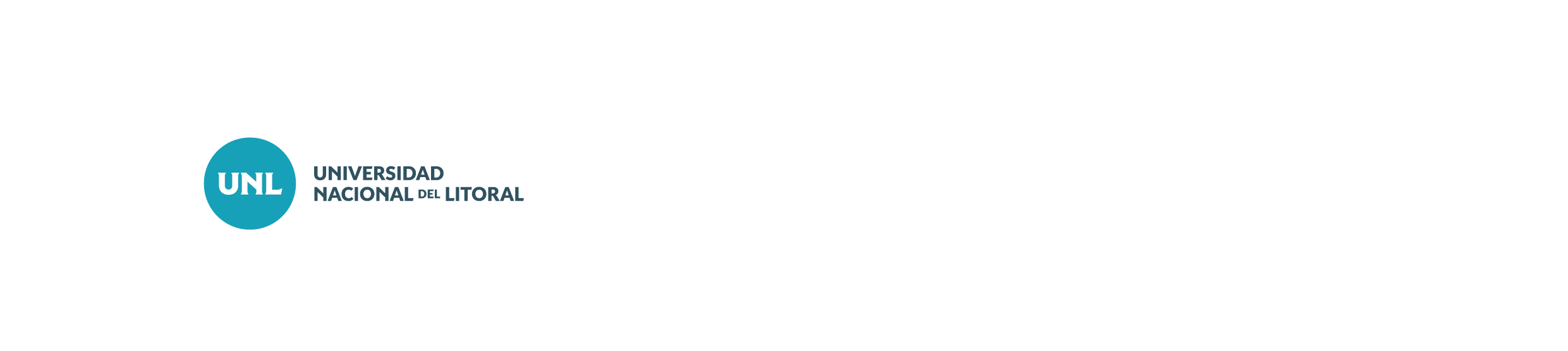 Actividad previstaAgoSepOctNovDicEne